Общество с Ограниченной Ответственностью 
«Т»Платежные реквизиты: ИННГКГIII 0000000000 /000000000,р/с 00000000000000000000 в Центрально- 
Черноземный банк СБ РФ, к/сч. 0000000000000000, БИК 000000000г. Воронежтел/факс (4732) 000-ООО, т/ф., 4б-41-б1.E-mail: 000000000.                                                                                                               Директору МБОУ СОШ № __ И.И. Ивановой                          _____________ КОММЕРЧЕСКОЕ ПРЕДЛОЖЕНИЕВ соответствии с оповещением о проведении маркетингового исследования от 17.01.2020 № 81, (приложениями к оповещению о проведении маркетингового исследования) ООО «Т» направляет Вам на рассмотрение коммерческое предложение на поставку спецодежды (костюм (летний)) согласно требованиям и условиям поставки данного товара.   Срок действия ценового предложения составляет 30 дней с момента подписания заявки на участие в маркетинговом исследовании. Стоимость товара включает в себя расходы: на доставку, страхование, уплату таможенных пошлин, налогов и других обязательных платежей.№ п/пНаименование товара (работы, услуи)Описание объектаЕдиница измерения ТРУКоличество (объем) товара (работы, услуги)Цена за единицу товара (работы, услуги) с учетом НДС, руб.123451Костюм (летний)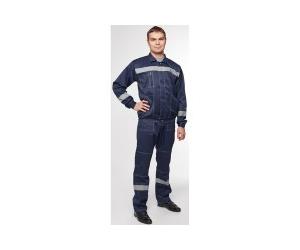 Костюм состоит из:куртка и полукомбинезон;куртка застегивается на пуговицы;материал ткани: Смесовая ткань  (полиэфир  - 68%,  хлопок  - 32%).4 штуки светоотражающих полоскармана: 5 шт.шт10977Итого:Итого:Итого:Итого:Итого:9770Исполнитель:ДиректорДиректорИвановА.А. Иванов(должность)(должность)(подпись)(расшифровка подписи)М.П.М.П.М.П.М.П.М.П.М.П.Контактный телефон:Контактный телефон:х